Příloha č. 1Přihláška čtenáře knihovny Akademie VS ČRKnihovna Akademie VS ČR, Máchova 200, p. p. 58, 
47127 Stráž pod Ralskem (dále jen Knihovna) a čtenář: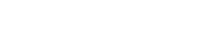 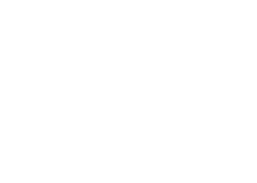 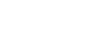 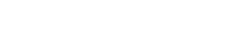 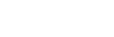 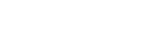 * Povinné údaje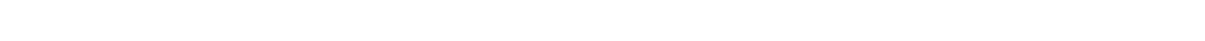 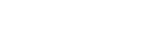 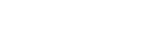 spolu uzavřeli tuto smlouvu o poskytování služeb:I.Knihovna se zavazuje čtenáři poskytovat knihovnické a informační služby, jejichž podmínky a podrobnosti jsou stanoveny v Knihovním řádu.Čtenář prohlašuje, že se seznámil s Knihovním řádem a zavazuje se dodržovat povinnosti, které Knihovní řád ukládá.II.Knihovní řád v aktuálním znění je k nahlédnutí na webových stránkách: https://www.vscr.cz/akademie-vs- cr/knihovna/Čtenář obdrží Knihovní řád kdykoliv na vyžádání zdarma.Knihovna oznámí čtenáři změny Knihovního řádu s dostatečným předstihem před jejich účinností upozorněním v knihovně a na webových stránkách knihovny.III.Čtenář se zavazuje oznámit bez zbytečného odkladu změnu kteréhokoliv osobního údaje, uvedeného v této přihlášce.Knihovna zpracovává osobní údaje v rozsahu a v souladu s účelem uvedeným v příloze Knihovního řádu AVS:Poučení o ochraně osobních údajů.Datum:*	Podpis čtenáře:*Datum:*	Podpis knihovníka:*